7.pielikums
Jelgavas pilsētas pašvaldības 2016.gada 28.janvāra
saistošajiem noteikumiem Nr.16-3
Iesniegums 
vietas maiņai no vienas pašvaldības pirmsskolas izglītības iestādes uz cituLūdzu mainīt vietu pirmsskolas izglītības programmas apguvei personas kods _________________ - _________________JelgavāDatums _____/_____/_______________Paraksts, atšifrējums ____________________________________Vecāka vai bērna likumiskā pārstāvja vārds, uzvārdsDeklarētās dzīvesvietas adrese, indekss, tālrunisVēlos saņemt informāciju elektroniski  e-pasts: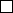 ,(bērna vārds, uzvārds)bērna deklarētā dzīvesvieta –no pašvaldības pirmsskolas izglītības iestādes"_____________________" 
iestādes nosaukumsuzpašvaldības pirmsskolas izglītības iestādi"_____________________".
 iestādes nosaukums